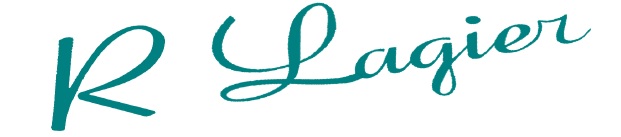 SATISFACTION CANDIDATSATISFACTION CANDIDATSATISFACTION CANDIDATSATISFACTION CANDIDATSATISFACTION CANDIDATSATISFACTION CANDIDATSATISFACTION CANDIDATSATISFACTION CANDIDATSATISFACTION CANDIDATSATISFACTION CANDIDATSATISFACTION CANDIDATSATISFACTION CANDIDATSATISFACTION CANDIDATSATISFACTION CANDIDATSATISFACTION CANDIDATSATISFACTION CANDIDATEtablie sur un panel de 100 stagiaires sondés en 2022Etablie sur un panel de 100 stagiaires sondés en 2022Etablie sur un panel de 100 stagiaires sondés en 2022Etablie sur un panel de 100 stagiaires sondés en 2022Etablie sur un panel de 100 stagiaires sondés en 2022Etablie sur un panel de 100 stagiaires sondés en 2022Tout a fait satisfaitTout a fait satisfaitPlutôt satisfaitPlutôt satisfaitPeu satisfaitPeu satisfaitPas du tout satisfaitPas du tout satisfaitL'ORGANISATION DU STAGEL'ORGANISATION DU STAGEL'ORGANISATION DU STAGEL'ORGANISATION DU STAGEL'information recuL'information recu66%39%0%0%L'accessibilité (lieu, stationnement, les locaux)L'accessibilité (lieu, stationnement, les locaux)L'accessibilité (lieu, stationnement, les locaux)L'accessibilité (lieu, stationnement, les locaux)52%34%12%2%L'encadrement de votre formationL'encadrement de votre formationL'encadrement de votre formation66%28%4%2%L'accueil60%32%6%2%LA FORMATIONLA FORMATIONLes thémes traités répondent aux objectifsLes thémes traités répondent aux objectifsLes thémes traités répondent aux objectifsLes thémes traités répondent aux objectifs60%36%4%0%Mon niveau de connaissance a augmentéMon niveau de connaissance a augmentéMon niveau de connaissance a augmentéMon niveau de connaissance a augmenté58%40%2%0%Les connaissances acquises me seront utilesLes connaissances acquises me seront utilesLes connaissances acquises me seront utilesLes connaissances acquises me seront utiles58%36%4%0%La dynamique du groupeLa dynamique du groupe78%22%0%0%Les supports pédagogiques utilisésLes supports pédagogiques utilisésLes supports pédagogiques utilisés44%48%6%2%Les exercices pratiques réalisésLes exercices pratiques réalisésLes exercices pratiques réalisés52%46%2%0%LE FORMATEURLE FORMATEURSa disponibilité et écoute par rapport au groupeSa disponibilité et écoute par rapport au groupeSa disponibilité et écoute par rapport au groupeSa disponibilité et écoute par rapport au groupe88%12%0%0%Ses connaissances techniquesSes connaissances techniquesSes connaissances techniques96%4%0%0%Sa pédagogie et techniques d'animationSa pédagogie et techniques d'animationSa pédagogie et techniques d'animationSa pédagogie et techniques d'animation92%8%0%0%Sa maitrise de la pratiqueSa maitrise de la pratiqueSa maitrise de la pratique98%2%0%0%LE BUREAU DU GROUPE LOURDLE BUREAU DU GROUPE LOURDLE BUREAU DU GROUPE LOURDLE BUREAU DU GROUPE LOURDSon accueil56%40%2%2%Sa disponibilitéSa disponibilité66%32%2%0%Ces compétences pour répondre à vos questionCes compétences pour répondre à vos questionCes compétences pour répondre à vos questionCes compétences pour répondre à vos question66%32%2%0%SATISFACTIONSATISFACTIONAvez-vous réussi votre formationAvez-vous réussi votre formationAvez-vous réussi votre formation72%28%0%0%Votre satisfaction généraleVotre satisfaction généraleVotre satisfaction générale72%26%2%0%NOTE DE SATISFACTION GENERALE : 15,20/20NOTE DE SATISFACTION GENERALE : 15,20/20NOTE DE SATISFACTION GENERALE : 15,20/20NOTE DE SATISFACTION GENERALE : 15,20/20NOTE DE SATISFACTION GENERALE : 15,20/20NOTE DE SATISFACTION GENERALE : 15,20/20NOTE DE SATISFACTION GENERALE : 15,20/20NOTE DE SATISFACTION GENERALE : 15,20/20NOTE DE SATISFACTION GENERALE : 15,20/20NOTE DE SATISFACTION GENERALE : 15,20/20NOTE DE SATISFACTION GENERALE : 15,20/20NOTE DE SATISFACTION GENERALE : 15,20/20Le CF R Lagier s'engage à améliorer sa notation 2023Le CF R Lagier s'engage à améliorer sa notation 2023Le CF R Lagier s'engage à améliorer sa notation 2023Le CF R Lagier s'engage à améliorer sa notation 2023Le CF R Lagier s'engage à améliorer sa notation 2023Le CF R Lagier s'engage à améliorer sa notation 2023Le CF R Lagier s'engage à améliorer sa notation 2023Le CF R Lagier s'engage à améliorer sa notation 2023Le CF R Lagier s'engage à améliorer sa notation 2023Le CF R Lagier s'engage à améliorer sa notation 2023Le CF R Lagier s'engage à améliorer sa notation 2023Le CF R Lagier s'engage à améliorer sa notation 2023